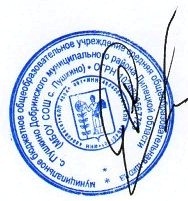 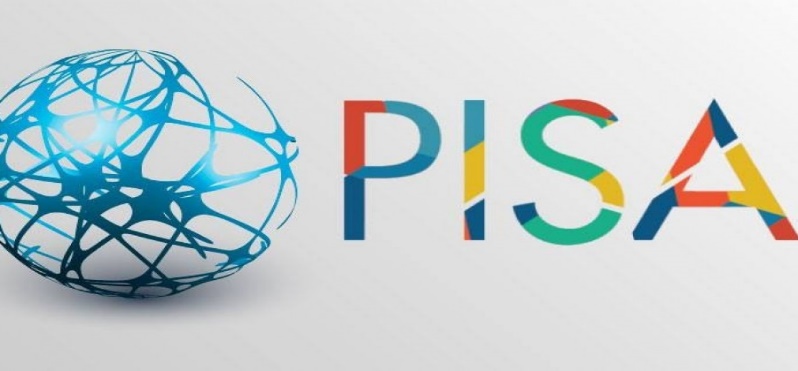 СПИСОК УЧАЩИХСЯ 2006 года рождения МБОУ СШ с.Пушкино для участия в международном исследовании PISA-2022Директор                                                    МБОУ СШ с.Пушкино№ п/пФ.И.О.Дата рождения Класс 1Архипов Данила Евгеньевич26.06.200692Буряков Даниил Дмитриевич15.05.200693Горюшина Ольга Владимировна22.06.200694Евсеев Павел Алексеевич03.03.200695Евтюхин Алексей Иванович26.11.200696Климова Ирина Константиновна23.10.200697Клюкина Дарья Викторовна26.06.200698Леньшина Людмила Ивановна15.04.200699Лошманова Кристина Николаевна28.02.2006910Мартынова Мария Сергеевна16.05.2006911Паршина Анастасия Игоревна04.09.2006912Пчельников Алексей Витальевич02.07.2006913Силантьева Снежана Ильинична26.09.2006914Чижов Александр Александрович16.10.20069